TEKİRDAĞ NAMIK KEMAL ÜNİVERSİTESİDIŞ İLİŞKİLER UYGULAMA VE ARAŞTIRMA MERKEZİ MÜDÜRLÜĞÜNE(ERASMUS Değişim Programı Koordinatörlüğü)2022 Erasmus+ Programı Öğrenci Staj Hareketliliği seçme ve değerlendirme sonuçlarına göre programdan yararlanma kazandım. Ancak, ……………………………………………. dolayı programdan yararlanma hakkımdan feragat ettiğimi,Bilgilerinize arz ederim. (…./…./20…..)Fakülte - Bölüm:								Adı-Soyadı	     Öğrenci No:								                İmza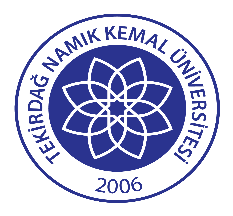 TNKÜ                                                                                      DIŞ İLİŞKİLER UYGULAMA VE ARAŞTIRMA MERKEZİ                                                               ERASMUS FERAGAT DİLEKÇESİDoküman NoEYS-FRM-507TNKÜ                                                                                      DIŞ İLİŞKİLER UYGULAMA VE ARAŞTIRMA MERKEZİ                                                               ERASMUS FERAGAT DİLEKÇESİHazırlama Tarihi27.10.2022TNKÜ                                                                                      DIŞ İLİŞKİLER UYGULAMA VE ARAŞTIRMA MERKEZİ                                                               ERASMUS FERAGAT DİLEKÇESİRevizyon Tarihi--TNKÜ                                                                                      DIŞ İLİŞKİLER UYGULAMA VE ARAŞTIRMA MERKEZİ                                                               ERASMUS FERAGAT DİLEKÇESİRevizyon No0TNKÜ                                                                                      DIŞ İLİŞKİLER UYGULAMA VE ARAŞTIRMA MERKEZİ                                                               ERASMUS FERAGAT DİLEKÇESİToplam Sayfa Sayısı1